Opieka w zagrodzie – gospodarstwa opiekuńcze w woj. kujawsko-pomorskim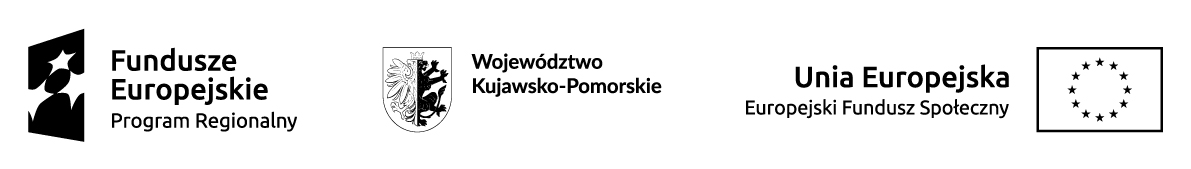 Załącznik nr 4DANE OSOBOWE UCZESTNIKA PROJEKTUProszę wypełnić drukowanymi literami. Uzupełniać należy wyłącznie białe pola.W rubrykach oznaczonych * - zaznaczyć X właściwą odpowiedź (tylko jedną)Mając świadomość możliwości pociągnięcia mnie do odpowiedzialności za składanie oświadczeń niezgodnych z prawdą niniejszym oświadczam, że podane przeze mnie dane są prawdziwe.…………….…………………………				…………………………………………………miejscowość, data 						podpis		1 Do kategorii osób w innej niekorzystnej sytuacji społecznej należą: osoby, które nie uzyskały wykształcenia podstawowego,byli więźniowie, narkomani, osoby zamieszkujące na obszarach wiejskich. Dane uczestnikaDane uczestnikaDane uczestnikaDane uczestnikaDane uczestnikaDane uczestnikaDane uczestnikaDane uczestnikaDane uczestnikaDane uczestnikaImięNazwiskoNazwiskoPESELPłeć*Płeć*Kobieta          Kobieta          Kobieta          Mężczyzna    Wykształcenie*niższe niż podstawowe     niższe niż podstawowe     niższe niż podstawowe     podstawowe                podstawowe                podstawowe                podstawowe                gimnazjalne                 gimnazjalne                 Wykształcenie*ponadgimnazjalne             ponadgimnazjalne             ponadgimnazjalne             policealne                     policealne                     policealne                     policealne                     wyższe                          wyższe                          Dane kontaktoweDane kontaktoweDane kontaktoweDane kontaktoweDane kontaktoweDane kontaktoweDane kontaktoweDane kontaktoweDane kontaktoweDane kontaktoweWojewództwoPowiatPowiatGminaMiejscowośćMiejscowośćUlicaNr budynkuNr budynkuNr lokaluKod pocztowyKod pocztowyTelefon kontaktowyAdres e-mailAdres e-mailStatus uczestnika na rynku pracyStatus uczestnika na rynku pracyStatus uczestnika na rynku pracyStatus uczestnika na rynku pracyStatus uczestnika na rynku pracyStatus uczestnika na rynku pracyStatus uczestnika na rynku pracyStatus uczestnika na rynku pracyStatus uczestnika na rynku pracyStatus uczestnika na rynku pracyStatus osoby na rynku pracy w chwili przystąpienia do projektu*Status osoby na rynku pracy w chwili przystąpienia do projektu*Status osoby na rynku pracy w chwili przystąpienia do projektu*Status osoby na rynku pracy w chwili przystąpienia do projektu*Status osoby na rynku pracy w chwili przystąpienia do projektu*Status osoby na rynku pracy w chwili przystąpienia do projektu*Status osoby na rynku pracy w chwili przystąpienia do projektu*Status osoby na rynku pracy w chwili przystąpienia do projektu*Status osoby na rynku pracy w chwili przystąpienia do projektu*Status osoby na rynku pracy w chwili przystąpienia do projektu*osoba bezrobotna niezarejestrowana w ewidencji urzędów pracy                osoba bezrobotna niezarejestrowana w ewidencji urzędów pracy                osoba bezrobotna niezarejestrowana w ewidencji urzędów pracy                osoba długotrwale bezrobotna                                           osoba długotrwale bezrobotna                                           osoba długotrwale bezrobotna                                           osoba długotrwale bezrobotna                                           osoba długotrwale bezrobotna                                           osoba długotrwale bezrobotna                                           osoba długotrwale bezrobotna                                           osoba bezrobotna niezarejestrowana w ewidencji urzędów pracy                osoba bezrobotna niezarejestrowana w ewidencji urzędów pracy                osoba bezrobotna niezarejestrowana w ewidencji urzędów pracy                inne                                                                                          inne                                                                                          inne                                                                                          inne                                                                                          inne                                                                                          inne                                                                                          inne                                                                                          osoba bezrobotna zarejestrowana w ewidencji urzędów pracy                    osoba bezrobotna zarejestrowana w ewidencji urzędów pracy                    osoba bezrobotna zarejestrowana w ewidencji urzędów pracy                    osoba długotrwale bezrobotna                                          osoba długotrwale bezrobotna                                          osoba długotrwale bezrobotna                                          osoba długotrwale bezrobotna                                          osoba długotrwale bezrobotna                                          osoba długotrwale bezrobotna                                          osoba długotrwale bezrobotna                                          osoba bezrobotna zarejestrowana w ewidencji urzędów pracy                    osoba bezrobotna zarejestrowana w ewidencji urzędów pracy                    osoba bezrobotna zarejestrowana w ewidencji urzędów pracy                    inne                                                                                          inne                                                                                          inne                                                                                          inne                                                                                          inne                                                                                          inne                                                                                          inne                                                                                          osoba bierna zawodowo                     osoba bierna zawodowo                     osoba bierna zawodowo                     osoba ucząca się                                                                    osoba ucząca się                                                                    osoba ucząca się                                                                    osoba ucząca się                                                                    osoba ucząca się                                                                    osoba ucząca się                                                                    osoba ucząca się                                                                    osoba bierna zawodowo                     osoba bierna zawodowo                     osoba bierna zawodowo                     osoba nieuczestnicząca w kształceniu lub szkoleniu       osoba nieuczestnicząca w kształceniu lub szkoleniu       osoba nieuczestnicząca w kształceniu lub szkoleniu       osoba nieuczestnicząca w kształceniu lub szkoleniu       osoba nieuczestnicząca w kształceniu lub szkoleniu       osoba nieuczestnicząca w kształceniu lub szkoleniu       osoba nieuczestnicząca w kształceniu lub szkoleniu       osoba bierna zawodowo                     osoba bierna zawodowo                     osoba bierna zawodowo                     inne (np. emeryt, rencista)                                                   inne (np. emeryt, rencista)                                                   inne (np. emeryt, rencista)                                                   inne (np. emeryt, rencista)                                                   inne (np. emeryt, rencista)                                                   inne (np. emeryt, rencista)                                                   inne (np. emeryt, rencista)                                                   osoba pracująca                                   osoba pracująca                                   osoba pracująca                                   osoba pracująca w administracji rządowej                       osoba pracująca w administracji rządowej                       osoba pracująca w administracji rządowej                       osoba pracująca w administracji rządowej                       osoba pracująca w administracji rządowej                       osoba pracująca w administracji rządowej                       osoba pracująca w administracji rządowej                       osoba pracująca                                   osoba pracująca                                   osoba pracująca                                   osoba pracująca w administracji samorządowej             osoba pracująca w administracji samorządowej             osoba pracująca w administracji samorządowej             osoba pracująca w administracji samorządowej             osoba pracująca w administracji samorządowej             osoba pracująca w administracji samorządowej             osoba pracująca w administracji samorządowej             osoba pracująca                                   osoba pracująca                                   osoba pracująca                                   osoba pracująca w MMŚP                                                   osoba pracująca w MMŚP                                                   osoba pracująca w MMŚP                                                   osoba pracująca w MMŚP                                                   osoba pracująca w MMŚP                                                   osoba pracująca w MMŚP                                                   osoba pracująca w MMŚP                                                   osoba pracująca                                   osoba pracująca                                   osoba pracująca                                   osoba pracująca w dużym przedsiębiorstwie                   osoba pracująca w dużym przedsiębiorstwie                   osoba pracująca w dużym przedsiębiorstwie                   osoba pracująca w dużym przedsiębiorstwie                   osoba pracująca w dużym przedsiębiorstwie                   osoba pracująca w dużym przedsiębiorstwie                   osoba pracująca w dużym przedsiębiorstwie                   osoba pracująca                                   osoba pracująca                                   osoba pracująca                                   osoba pracująca w organizacji pozarządowej                  osoba pracująca w organizacji pozarządowej                  osoba pracująca w organizacji pozarządowej                  osoba pracująca w organizacji pozarządowej                  osoba pracująca w organizacji pozarządowej                  osoba pracująca w organizacji pozarządowej                  osoba pracująca w organizacji pozarządowej                  osoba pracująca                                   osoba pracująca                                   osoba pracująca                                   osoba prowadząca działalność na własny rachunek       osoba prowadząca działalność na własny rachunek       osoba prowadząca działalność na własny rachunek       osoba prowadząca działalność na własny rachunek       osoba prowadząca działalność na własny rachunek       osoba prowadząca działalność na własny rachunek       osoba prowadząca działalność na własny rachunek       dot. osób pracującychwykonywany zawódwykonywany zawódwykonywany zawóddot. osób pracującychzatrudniony/na wzatrudniony/na wzatrudniony/na wStatus uczestnika w chwili przystąpienia do projektuStatus uczestnika w chwili przystąpienia do projektuStatus uczestnika w chwili przystąpienia do projektuStatus uczestnika w chwili przystąpienia do projektuStatus uczestnika w chwili przystąpienia do projektuStatus uczestnika w chwili przystąpienia do projektuStatus uczestnika w chwili przystąpienia do projektuStatus uczestnika w chwili przystąpienia do projektuStatus uczestnika w chwili przystąpienia do projektuStatus uczestnika w chwili przystąpienia do projektuStatus uczestnika w chwili przystąpienia do projektuOsoba należąca do mniejszości narodowej lub etnicznej, migrant, osoba obcego pochodzenia*Osoba należąca do mniejszości narodowej lub etnicznej, migrant, osoba obcego pochodzenia*Osoba należąca do mniejszości narodowej lub etnicznej, migrant, osoba obcego pochodzenia*Osoba należąca do mniejszości narodowej lub etnicznej, migrant, osoba obcego pochodzenia*Osoba należąca do mniejszości narodowej lub etnicznej, migrant, osoba obcego pochodzenia*Osoba należąca do mniejszości narodowej lub etnicznej, migrant, osoba obcego pochodzenia*Osoba należąca do mniejszości narodowej lub etnicznej, migrant, osoba obcego pochodzenia*Osoba należąca do mniejszości narodowej lub etnicznej, migrant, osoba obcego pochodzenia*Osoba należąca do mniejszości narodowej lub etnicznej, migrant, osoba obcego pochodzenia*Osoba należąca do mniejszości narodowej lub etnicznej, migrant, osoba obcego pochodzenia*Osoba należąca do mniejszości narodowej lub etnicznej, migrant, osoba obcego pochodzenia*Tak                                          Tak                                          Nie                                      Nie                                      Nie                                      Nie                                      Nie                                      Odmowa podania informacji       Odmowa podania informacji       Odmowa podania informacji       Odmowa podania informacji       Osoba bezdomna lub dotknięta wykluczeniem z dostępu do mieszkań*Osoba bezdomna lub dotknięta wykluczeniem z dostępu do mieszkań*Osoba bezdomna lub dotknięta wykluczeniem z dostępu do mieszkań*Osoba bezdomna lub dotknięta wykluczeniem z dostępu do mieszkań*Osoba bezdomna lub dotknięta wykluczeniem z dostępu do mieszkań*Tak                                         Tak                                         Tak                                         Tak                                         Tak                                         Tak                                         Osoba bezdomna lub dotknięta wykluczeniem z dostępu do mieszkań*Osoba bezdomna lub dotknięta wykluczeniem z dostępu do mieszkań*Osoba bezdomna lub dotknięta wykluczeniem z dostępu do mieszkań*Osoba bezdomna lub dotknięta wykluczeniem z dostępu do mieszkań*Osoba bezdomna lub dotknięta wykluczeniem z dostępu do mieszkań*Nie                                         Nie                                         Nie                                         Nie                                         Nie                                         Nie                                         Osoba z niepełnosprawnościami*Osoba z niepełnosprawnościami*Osoba z niepełnosprawnościami*Osoba z niepełnosprawnościami*Osoba z niepełnosprawnościami*Osoba z niepełnosprawnościami*Osoba z niepełnosprawnościami*Osoba z niepełnosprawnościami*Osoba z niepełnosprawnościami*Osoba z niepełnosprawnościami*Osoba z niepełnosprawnościami*Tak                                          Tak                                          Nie                                      Nie                                      Nie                                      Nie                                      Nie                                      Odmowa podania informacji       Odmowa podania informacji       Odmowa podania informacji       Odmowa podania informacji       Osoba w innej niekorzystnej sytuacji społecznej (innej niż wymienione powyżej)*1Osoba w innej niekorzystnej sytuacji społecznej (innej niż wymienione powyżej)*1Osoba w innej niekorzystnej sytuacji społecznej (innej niż wymienione powyżej)*1Osoba w innej niekorzystnej sytuacji społecznej (innej niż wymienione powyżej)*1Osoba w innej niekorzystnej sytuacji społecznej (innej niż wymienione powyżej)*1Osoba w innej niekorzystnej sytuacji społecznej (innej niż wymienione powyżej)*1Osoba w innej niekorzystnej sytuacji społecznej (innej niż wymienione powyżej)*1Osoba w innej niekorzystnej sytuacji społecznej (innej niż wymienione powyżej)*1Osoba w innej niekorzystnej sytuacji społecznej (innej niż wymienione powyżej)*1Osoba w innej niekorzystnej sytuacji społecznej (innej niż wymienione powyżej)*1Osoba w innej niekorzystnej sytuacji społecznej (innej niż wymienione powyżej)*1Tak                                          Tak                                          Nie                                      Nie                                      Nie                                      Nie                                      Nie                                      Odmowa podania informacji       Odmowa podania informacji       Odmowa podania informacji       Odmowa podania informacji       